معلومات شخصيــة :المؤهـــــلات العلمية والشــــهـــادات الحـــــاصل علــــيهـــا:الدورات التدريبية والندوات والمحاضرات وورش العمل: الوظائف: الخبرات العملية و التدريب الميداني : مهارات أخرى: مهارات أخرى: العضويات واللجان المشارك فيها :  آعمال آخرىالمعرفون: تم تحديث السيرة الذاتية بتاريخ 16/10/2015                                                           جميع الشهادات موجودة عند الطلب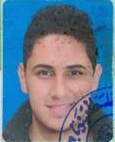 الاســــــم  الاســــــم  الاســــــم  الجنسية(الحالة الاجتماعية)تاريخ الميـلادالعمرمكان المــيلادأحمد زهير أحمد عدويأحمد زهير أحمد عدويأحمد زهير أحمد عدويذكر(أعزب)17/06/199223فلسطين(نابلس)العنوانمكان السكن نابلس – رفيديامقابل سبيتاني هومفاكس237615523761552376155العنوانهاتف جوال0598-1045540569-726743البريد الإلكترونيadawi_ahmad@hotmail.comadawi_ahmad@hotmail.comadawi_ahmad@hotmail.comالوظيفةالوظيفةمشرف مختبر حاسوبالهوية853970473853970473853970473مالمـؤهـلتاريخهالجامعة \ الكليةالتخصص1شهادة شامل2012/2013جامعة النجاح الوطنيةشبكات حاسوب والانترنت2شهادة دبلوم2010/2013جامعة النجاح الوطنية\هشام حجاويشبكات حاسوب والانترنت3الثانوية العامة2009/2010مدرسة نابلس الصناعيةإلكترونيات صناعية4بكالوريوس2014/حتى الانجامعة القدس المفتوحةانظمة علم الحاسوب مالبرنامج تاريخه المركز/المؤسسةمحتويات البرنامج1CCNA15/04/2014كلية هشام حجاويمقدمة في تصميم وادارة شبكات الحاسوب و الانترنت و الاجهزة المستخدمة2MCITP23/02/2014كلية هشام حجاويمقدمة في ادارة و برمجة السيرفيرات وتشمل سيرفيرات من 2003-20083Training In Cisco Academy02/09/2012-15/11/2012كلية هشام حجاوياتمام 30 ساعة في مجال التدريب الميداني4Red Hat Linux Essentials 210/03/2012-05/04/2012كلية هشام حجاوينظام تشغيل يختص في شبكات الحاسوب والانترنت5التدريب في مجال شبكات حاسوب و انترنت22/02/2012-30/04/2012كلية هشام حجاوي120 ساعة تدريبية في مجال صيانة الحاسوب و الشبكات و الانترنت و البرمجة6Job Application Training19/07/2011-20/07/2011كلية هشام حجاويدورة في كيفية عمل السيرة الذاتية ومحتوياتها7تثقيف صحي10/03/2012-08/04/2009جمعية الاغاثة الطبيةهي دورة اسعاف اولي متقدمة بموجب 30 ساعة(1)الوظيفةCall Canterالشركةالاتصالات الفلسطنينةالفترة 22/12/2010-23/04/2012المهامالعمل في قسم خدمة الزبائن – (144) دليل الهاتف(Customer Care), 286 ساعة تدريبيةالعمل في قسم خدمة الزبائن – (144) دليل الهاتف(Customer Care), 286 ساعة تدريبيةالعمل في قسم خدمة الزبائن – (144) دليل الهاتف(Customer Care), 286 ساعة تدريبيةالعمل في قسم خدمة الزبائن – (144) دليل الهاتف(Customer Care), 286 ساعة تدريبيةالعمل في قسم خدمة الزبائن – (144) دليل الهاتف(Customer Care), 286 ساعة تدريبية(2)الوظيفةSupervisorالجامعةجامعة النجاح الوطنيةالفترة 2/2/2013-  حتى الانالمهاممسؤول مختبر ومشرف تقني في كليات الهندسة و الطب و التمريض في جامعة النجاح الوطنيةمسؤول مختبر ومشرف تقني في كليات الهندسة و الطب و التمريض في جامعة النجاح الوطنيةمسؤول مختبر ومشرف تقني في كليات الهندسة و الطب و التمريض في جامعة النجاح الوطنيةمسؤول مختبر ومشرف تقني في كليات الهندسة و الطب و التمريض في جامعة النجاح الوطنيةمسؤول مختبر ومشرف تقني في كليات الهندسة و الطب و التمريض في جامعة النجاح الوطنية(3)الوظيفةAssistant Managerالمؤسسةسلهب إلكترونيك وإتصالاتالفترة 21/1/2011-11/12/2014المهاممساعد مدير مؤسسة سلهب إلكترونيك وإتصالات لتمديد وتركيب وصيانه شبكات الإنترنت و أجهزة الحواسيب و الكاميرات و الخلوية و المحمولة و الإجهزة المكتبية و الأجهزة اللوحية .مساعد مدير مؤسسة سلهب إلكترونيك وإتصالات لتمديد وتركيب وصيانه شبكات الإنترنت و أجهزة الحواسيب و الكاميرات و الخلوية و المحمولة و الإجهزة المكتبية و الأجهزة اللوحية .مساعد مدير مؤسسة سلهب إلكترونيك وإتصالات لتمديد وتركيب وصيانه شبكات الإنترنت و أجهزة الحواسيب و الكاميرات و الخلوية و المحمولة و الإجهزة المكتبية و الأجهزة اللوحية .مساعد مدير مؤسسة سلهب إلكترونيك وإتصالات لتمديد وتركيب وصيانه شبكات الإنترنت و أجهزة الحواسيب و الكاميرات و الخلوية و المحمولة و الإجهزة المكتبية و الأجهزة اللوحية .مساعد مدير مؤسسة سلهب إلكترونيك وإتصالات لتمديد وتركيب وصيانه شبكات الإنترنت و أجهزة الحواسيب و الكاميرات و الخلوية و المحمولة و الإجهزة المكتبية و الأجهزة اللوحية .(1)الخبراتADSLالشركةالاتصالات الفلسطنينةالفترة 01/05/2011-11/09/2012المهامالعمل في قسم أعطال الانترنت – (199) اعطال الــ (ADSL),  80 ساعة تدريبيةالعمل في قسم أعطال الانترنت – (199) اعطال الــ (ADSL),  80 ساعة تدريبيةالعمل في قسم أعطال الانترنت – (199) اعطال الــ (ADSL),  80 ساعة تدريبيةالعمل في قسم أعطال الانترنت – (199) اعطال الــ (ADSL),  80 ساعة تدريبيةالعمل في قسم أعطال الانترنت – (199) اعطال الــ (ADSL),  80 ساعة تدريبيةنوعية المهارة   المهارات المهارات المهارات المهارات اللغاتاللغةالتحدثالقراءةالكتابةاللغاتالعربيةممتازممتازممتازاللغاتالإنجليزيةجيدجيدجيدلغات برمجة لغات برمجة لغات برمجة لغات برمجة اسم اللغةC++JavaPhpHtmlالتقديرجيد جدآجيدجيد جدآجيدماللجنة أو الجمعيةنوع العضويةهاتف 1مركز فرح للتأهيلمتطوع و مسعف2332081-092جمعية صناع الغدمتطوع و مسعف0569850834مالاسم المكان هاتف 1عضو لجنة اعداد الكناب السنوي لكلية الطبجامعة النجاح الوطنية2345260-092عضو لجنة التسجيل الطلاب 2014/2015جامعة النجاح الوطنية2345260-09#الاسمالمنصب الوظيفيرقم الجوال1د. وليد الباشامحاضر في جامعة النجاح الوطنية05995902842د. سعد اللحاممحاضر في جامعة النجاح الوطنية05956233233د. جمال قدوميمحاضر في جامعة النجاح الوطنية05998776174م.محمد زحلانمحاضر في جامعة النجاح الوطنية0599761922